Муниципальное бюджетное общеобразовательное учреждение«Северская школа-интернат для обучающихсяс ограниченными возможностями здоровья»УТВЕРЖДЕНО:Директор школы-интерната_______И.С. Симон01.09.2023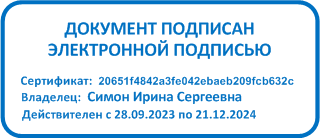 ДОПОЛНИТЕЛЬНАЯ ОБЩЕРАЗВИВАЮЩАЯОБЩЕОБРАЗОВАТЕЛЬНАЯ ПРОГРАММАвнеурочной деятельности LEGO –конструированию «Волшебные пальчики»Автор-составитель: Гвоздева Т.И.,воспитатель I квалификационной категорииНаправленность: художественнаяВозраст детей: 7-16 летСрок реализации: 1 годг. Северск2023 годПояснительная записка.В последнее время помимо традиционных методик обучения в психолого-педагогическом процессе все шире используются LEGO-технологии. Одной из них является конструктивно-игровые средства ЛЕГО ДУПЛА и ЛЕГОДАКТА. Эти средства обладают рядом характеристик, значительноотличающих их от других конструкторов, прежде всего – большимдиапазоном возможностей.В силу своей универсальности наборы ЛЕГО оказываются наиболеепредпочтительными наглядными пособиями и развивающими игрушками,позволяющими разнообразить процесс обучения школьников с ОВЗ.Удивительно яркий, красочный, полифункциональный материалпредоставляет огромные возможности для поисковой и экспериментально-исследовательской деятельности ребенка, стимулирует детскую фантазию, воображение, формирует моторные навыки, конструктивные способности.Актуальность Программы определяется:- социальным заказом общества на творческую личность, способнуюосваивать, преобразовывать и создавать новые способы организации своейдеятельности, генерировать и реализовывать новые идеи;- важностью создания обоснованных психолого-педагогических условийдополнительного образования, способствующих развитию творческойсамореализации детей.Основное предназначение настоящей программы – сформировать у ребенкаумение самостоятельно ориентироваться в любой работе, т. е.рассматривается как средство познания окружающего мира и своей роли внем как преобразователя. Занятия по программе “ LEGOКОНСТРУИРОВАНИЕ” открывают большие возможности для развитияинициативы, будят положительные эмоции, вдохновляют, активизируютдетскую мысль.Отличительные особенности и новизна программы.LEGO -педагогика – одна из современных педагогических систем, широкоиспользующая трёхмерные модели реального мира и предметно-игровуюсреду для формирования универсальных учебных действий и развитияличности ребёнка.Конструирование теснейшим образом связано с чувственным иинтеллектуальным развитием ребенка. Особое значение оно имеет длясовершенствования остроты зрения, точности цветовосприятия, тактильныхкачеств, развития мелкой мускулатуры кистей рук, восприятия формы иразмеров объекта, пространства.В основе курса программы «LEGO-КОНСТРУИРОВАНИЕ» лежитцелостный образ окружающего мира, который преломляется через результатдеятельности детей. Занятия по программе главным образом направлены наразвитие изобразительных, словесных, конструкторских способностей. Всеэти направления тесно связаны, и один вид творчества не исключает развитиедругого, а вносит разнообразие в творческую деятельность.Цель программы «LEGO -конструирование» – воспитание социальноактивной личности, с высокой степенью свободы мышления, развитиесамостоятельности и способности детей решать любые задачи творчески,изобретательски. Работа с ЛЕГО дает возможность ребенку проявить многиескрытые качества, свою индивидуальность; развивает мышление, внимание,сообразительность, речь; учит программированию своих действий; развиваеттворческие способности детей. Работа с ЛЕГО помогает детям войти в мирсоциального опыта.У детей складывается единое и целостное представление опредметном и социальном мире. Ребенок учится решать проблемы, применяязнания из различных областей.Конструирование позволяет ребенку познать мир техники, развиватьконструкторские способности, техническое мышление. Дети приобретаютнавыки культуры труда. Культура труда проявляется в том, как ребеноксоблюдает порядок на рабочем месте в течение всего занятия, умеет липравильно соединять детали, соблюдает ли меры безопасности, правильно лираспределяет время и силы при изготовлении моделей, способен лиобеспечить высокое качество выполняемой работы, может ли выполнятьработу коллективно.Курс LEGO –конструирования имеет направленность на формированиеу детей навыков самоконтроля, умения планировать свою деятельность. Приизготовлении любого изделия ребенок учится планировать, т.е.устанавливать последовательность выполнения действий, порядок работы.Планирование предупреждает ошибочные действия, способствует болеечеткому представлению порядка операций, что сказывается на качествеизделия ребенка, позволяет ему познать радость труда.Программа «LEGO -конструирование» состоит из двух частей. Первая часть направлена на развитие логического мышления. Ее основные задачи:1. Совершенствование навыков классификации.2. Обучение анализу логических закономерностей и умению делатьправильные умозаключения на основе проведенного анализа.3. Активизация памяти и внимания.4. Ознакомление с множествами и принципами симметрии.5. Развитие комбинаторных способностей6. Закрепление навыков ориентирования в пространстве.Вторая часть программы направлена на развитие способности детей кнаглядному моделированию. Ее основные задачи:1. Развитие умения анализировать предмет, выделять его характерныеособенности, основные функциональные части, устанавливать связьмежду их назначением и строением.2. Обучение планированию процесса создания собственной модели исовместного проекта.3. Стимулирование конструктивного воображения при созданиипостройки по собственному замыслу – по предложенной или посвободно выбранной теме.4. Ознакомление с окружающей действительностью.5. Формирование умения действовать в соответствии с инструкциямипедагога и передавать особенности предметов средствамиконструктора ЛЕГО ДАКТА.6. Развитие речи и коммуникативных способностей.Основные направления и содержание деятельности.Основными методами работы на занятиях по LEGO -конструированиюявляются беседы и практическая работа. Это дает возможность решитьмногие задачи обучения:- расширение словарного запаса;- развитие речи;- развитие умения обобщать и делать выводы;- развитие логического и пространственного мышления, воображения;- развитие коммуникативных навыков учащихся;- развитие мелкой моторики.В конце года в качестве завершения увлекательного и интересногопроцесса обучения LEGO -конструированию проводятся занятия-досуги помотивам сказок.
Условия реализации программы.Занятия проводятся с сентября по май включительно с группой детей в специально оборудованном кабинете: один раз в неделю.Длительность проведения занятия ,25 -30 минут. Количество занятий в год – 33-34На начальном этапе детиработают только индивидуально, далее возможна работа парами.Для проведения занятий в кабинете имеется достаточное количествонаборов конструктора «LEGO DUPLO», «LEGO DACTA», а такжетематических наборов. Детали конструктора хранятся в специальныхконтейнерах на стеллажах.Механизм оценки получаемых результатов. Механизмом оценки получаемых результатов является диагностика,проводимая в конце учебного года.Воспитанники должны знать:- название деталей конструктора;- способы соединения деталей;- виды подвижных соединений;- последовательность изготовления несложных моделей.Воспитанники должны уметь:- организовать рабочее место и поддерживать порядок во времяработы;- под руководством педагога проводить анализ модели, планироватьпоследовательность ее изготовления и осуществлять контроль результатапрактической работы по образцу, технологической карте или рисунку;- работать индивидуально, парами, осуществлять контроль работы другдруга;- соблюдать правила безопасности работы с конструктором;- подбирать детали для работы;-проверять модель в действии;-классифицировать детали по различным признакам;- выполнять работу в заданное время.Критерии оценки знаний детей и выполнения работ.Высокий уровень – точно называет все детали конструктора, знает разныеспособы крепления деталей, задания выполняет в заданное время,самостоятельно, качественно, творчески. Знания прочны и устойчивы.Формулирует выводы, устанавливает причинно-следственные связи.Средний уровень – обладает достаточно полными знаниями, анализирует иустанавливает связи. Отвечает правильно, но односложно. Заданиявыполняет в заданное время, но при выполнении текущих операцийдопускает некоторые ошибки. Способен исправить ошибки самостоятельноили с помощью наводящих вопросов.Низкий уровень – обладает определенными знаниями. Задания выполняет,превышая заданное время. Отвечает неверно, затрудняясь с объяснениемответа. Ошибки исправляет с помощью педагога.Тематический план занятийпо LEGO-КОНСТРУИРОВАНИЮ.1.Знакомство с конструктором. Спонтанная игра детей. Сентябрь 2. Конструируем заборчики: одного и двух цветов. Сентябрь3.Конструируем узкие ворота и заборчик прямой. Сентябрь 4. Конструируем широкие ворота и заборчик. Сентябрь 5. Конструируем домик. Октябрь 6. Конструируем домик с окном. Октябрь 7. Конструирование по замыслу: домик и заборчик. Октябрь 18. Свободная игровая деятельность детей. Строим город. Обыгрывание построек.Октябрь9. Учимся читать схему. Конструируем по схеме: домик. Ноябрь 10. Конструируем мебель: стол, стул. Ноябрь 11. Конструируем мебель: диван, кровать. Ноябрь 12. Свободная игровая деятельность детей. Обыгрывание построек. Ноябрь 13.Моделирование домашних животных: кошка, собака, лошадка, цыпленок, курица. Декабрь14. Моделируем деревья по схеме: елочка, березка, сосна. Декабрь15. Моделируем новогоднюю елочку. Делаем новогоднюю игрушку.Декабрь16 .Делаем новогоднюю игрушку. Декабрь17. Свободная игровая деятельность детей. Развивающие игры с использованиемконструктора.Январь 18. Учимся читать схему. Конструирование легкового автомобиля по схеме. (Конструирование грузового автомобиля) Январь 19. Строим гараж для машин. Обыгрывание построек Январь20. Конструирование фигуры человека. Мальчик. (Девочка) Январь21.Конструируем персонажей сказок. Февраль22.Конструирование пирамиды одного цвета. (Двух цветов) Февраль23.Учимся строить объемный домик. Свободная игровая деятельность детей.Февраль24.Подарок для мамы. Моделируем цветок. Март25.Подарок для мамы. Моделируем цветок. Свободная игровая деятельность детей. Март26.Зоопарк. Моделируем диких животных. Март27.Зоопарк. Моделируем диких животных по схеме. Строим вольеры для животных. Март28.Конструирование самолета по схеме. Апрель29.Конструирование вертолета по схеме. Апрель30.Свободная игровая деятельность детей. Развивающие игры с использованиемконструктора. Апрель31.Конструирование военной техники: машина. Май32.Конструирование военной техники: танк. Май33.Свободная игровая деятельность детей. Развивающие игры с использованиемконструктора. Май34. Свободная игровая деятельность детей. Развивающие игры с использованиемконструктора. МайСписок использованной литературы.1. Комарова Л.Г. «Строим из LEGO». Издательство «ЛИНКА - ПРЕСС»,М., 2001 г.2. Т.В.Лусс «Формирование навыков конструктивно-игровойдеятельности у детей с помощью ЛЕГО». Издательство «Владос», М.3. Программа учебного курса «Материальные технологии ЛЕГОконструирование». Авторы-составители: Наумова М.В., Ильичева Н.Г.,Центр образования «Технологии обучения»